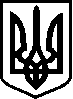 ВОРОНОВИЦЬКА  СЕЛИЩНА  РАДАВІННИЦЬКИЙ  РАЙОН    ВІННИЦЬКА  ОБЛАСТЬВИКОНАВЧИЙ  КОМІТЕТР І Ш Е Н Н Я  № 35118  жовтня  2017 року                                                                  смт.Вороновиця     Звіт комісії  з  житлових питань      Заслухавши та  обговоривши звіт  голови  комісії з  житлових питань (голова комісії Манджарова О.М.),  та у відповідності Закону України «Про місцеве самоврядування в Україні», виконавчий комітет селищної радиВИРІШИВ:1.Інформацію   про роботу  комісії  з  житлових питань    прийняти до відому (інформація  додається).      СЕЛИЩНИЙ  ГОЛОВА                                 О.Г.КОВІНЬКО